Tips for Printing School and District Report CardsEvery year, the Massachusetts Department of Elementary and Secondary Education releases a report card for each school and district in the state. Massachusetts sees families and the community as important partners in a school’s success and spent time listening to parents to make sure the report cards were designed as easy-to-use tools that provide meaningful information. The report cards are designed to be viewed online but can be printed by following the instructions below.  Helpful Hints:Use a recommended web browser. The most recent versions of Google Chrome, Internet Explorer, Safari, and Microsoft Edge work best. We do not recommend using Firefox.Use direct links when sharing electronically. When sending report cards by email or other digital means and when posting to school and district websites, do not send a PDF. Instead, send a direct link to the report card (e.g., https://reportcards.doe.mass.edu/2023/Your-8-Digit-Org-Code). Having access to the direct link allows users to translate, interact with, and search for reports. Report cards print data for “All Students” only. Student group-level report cards cannot be printed at this time.To Print a Report Card in English:Search for a report card at reportcards.doe.mass.edu. 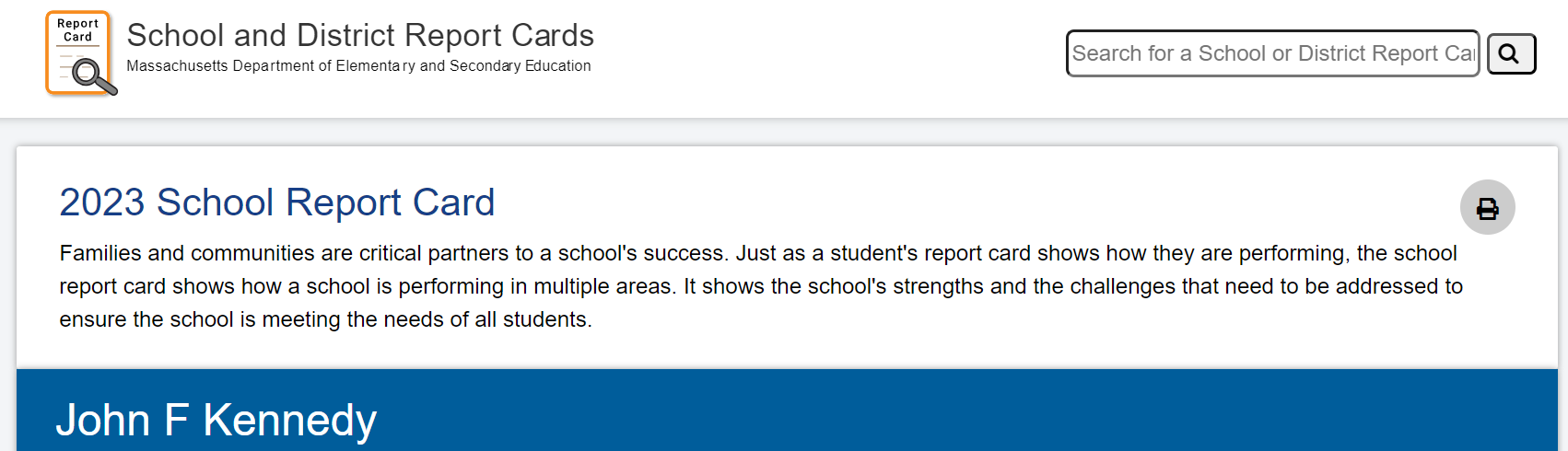 Click the Quick Print button at the top of the report card. Adjust your print settings (optional). Through your computer’s print driver, you can change the orientation (portrait or landscape) and add or remove headers and footers. Select your print destination. Send the report to a printer or print to PDF. Print. To Print a Translated Report Card:Note: Translations are made available by the third-party Google Translate application. The availability of languages and the accuracy of translations are not determined by DESE.Search for the report card you wish to translate. Copy the URL. 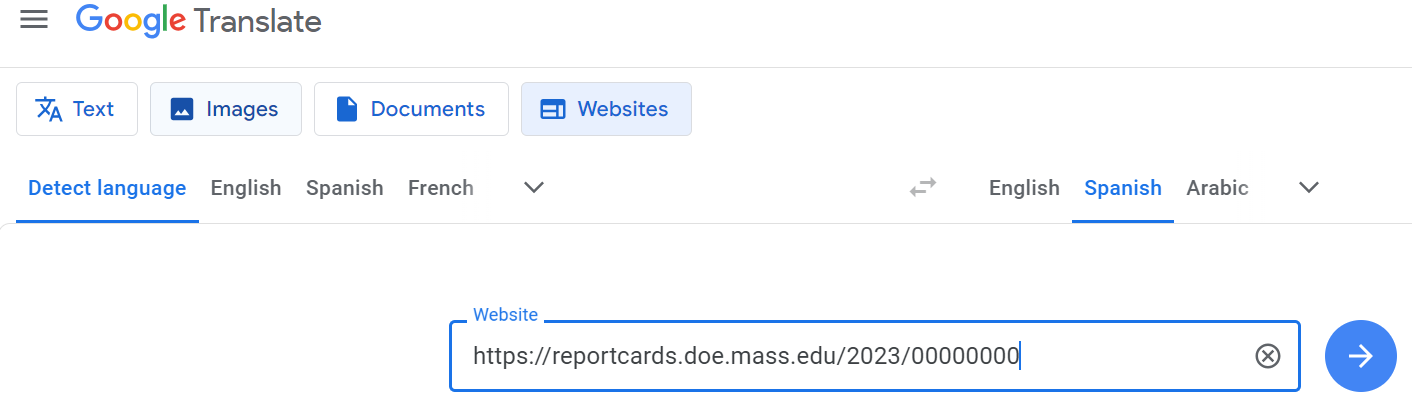 Go to https://translate.google.com, then click on Websites. Paste the URL for the report into the box shown, and select the desired language at the top. Click enter.Click the Quick Print button at the top of the report card. Adjust your print settings (optional). Through your computer’s print driver, you can change the orientation (portrait or landscape) and add or remove headers and footers. Select your print destination. Send the report to a printer or print to PDF. Print. 